Od: …………………………………………
Komu: 'Lékárna PNvD' <lekarna@pld.cz>
Odesláno: 7.11.2022 18:34
Předmět: RE: objednávka plen pro PN v Dobřanech - odd. 7, 10 (2 str.), 14, 15, ,17, 31 a lékárna

Dobrý den paní ……………………..děkuji za objednávku a opět potvrzuji závoz ve čtvrtek dopoledne.Pěkné dnyES

regionální reprezentant
odborný konzultant
divize Health Care



MSM, spol. s r. o.
Lhota u Příbramě 13
261 01 Příbram
www.msmgroup.eu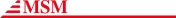 From: Lékárna PNvD <lekarna@pld.cz>
Sent: Monday, November 7, 2022 12:32 PM
To: ……………………………
Cc: …………………………………………………………
Subject: objednávka plen pro PN v Dobřanech - odd. 7, 10 (2 str.), 14, 15, ,17, 31 a lékárna
Importance: HighDobrý den, v příloze zasílám objednávku plen pro PN v Dobřanech a to pro odd. 7, od..10 (odd. 10 má dvoustránkovou objednávku), odd. 14, odd. 15, odd. 17, odd. 31 a pro lékárnu PN.Za vyřízení objednávky předem děkuji.S pozdravemza lékárnu PN v Dobřanech…………………….